CHEMISTRY TIME-TABLE (SESSION- 2021-22) EVEN SEMESTERCHEMISTRY TIME-TABLE (SESSION- 2021-22) EVEN SEMESTERCHEMISTRY TIME-TABLE (SESSION- 2021-22) EVEN SEMESTERCHEMISTRY TIME-TABLE (SESSION- 2021-22) EVEN SEMESTERCHEMISTRY TIME-TABLE (SESSION- 2021-22) EVEN SEMESTERCHEMISTRY TIME-TABLE (SESSION- 2021-22) EVEN SEMESTERCHEMISTRY TIME-TABLE (SESSION- 2021-22) EVEN SEMESTERCHEMISTRY TIME-TABLE (SESSION- 2021-22) EVEN SEMESTERCHEMISTRY TIME-TABLE (SESSION- 2021-22) EVEN SEMESTERCHEMISTRY TIME-TABLE (SESSION- 2021-22) EVEN SEMESTERCHEMISTRY TIME-TABLE (SESSION- 2021-22) EVEN SEMESTERCHEMISTRY TIME-TABLE (SESSION- 2021-22) EVEN SEMESTERCHEMISTRY TIME-TABLE (SESSION- 2021-22) EVEN SEMESTERCHEMISTRY TIME-TABLE (SESSION- 2021-22) EVEN SEMESTERCHEMISTRY TIME-TABLE (SESSION- 2021-22) EVEN SEMESTERNAME OF TEACHER1(9:00-9:45)1(9:00-9:45)2(9:45-10:30)3(10:30-11:15)4(11:15-12:00)4(11:15-12:00)4(11:15-12:00)5(12:00-12:45)5(12:00-12:45)6(12:45-1:30)7(1:30-2:15)8(2:15-3:00)9(3:00-3:45)9(3:00-3:45)Dr. NarenderL1A B.Sc I(H) (1,2)L1A B.Sc I(H) (1,2)L1A B.Sc I(H) (1,2)L1A B.Sc I(H) (1,2)L1A B.Sc I(H) (1,2)B.Sc II NM(B) (1,2) NB-3L1A B.Sc I M(B1) (5,6)L1A B.Sc I M(B6) (3,4)L1A B.Sc I M(B1) (5,6)L1A B.Sc I M(B6) (3,4)Dr. NarenderL1A B.Sc III Hons(3,4)L1A B.Sc III Hons(3,4)L1A B.Sc III Hons(3,4)L1A B.Sc III Hons(3,4)L1A B.Sc III Hons(3,4)L1A B.Sc III Hons(3,4)Dr. NarenderL1A B.Sc III Hons(5,6)L1A B.Sc III Hons(5,6)L1A B.Sc III Hons(5,6)L1A B.Sc III Hons(5,6)L1A B.Sc III Hons(5,6)L1A B.Sc III Hons(5,6)Dr. Madhusudan GoyalB.Sc I NM (A)(5,6) R-6B.Sc II M(A)(3,4) R-6B.Sc II M(A)(3,4) R-6B.Sc II M(A)(3,4) R-6Dr. Madhusudan GoyalL4 B.Sc III M(B4)(1,2)L4 B.Sc III M(B4)(1,2)L4 B.Sc III M(B4)(1,2)B.Sc I NM(B)(1,2) R-6L3 B.Sc IIINM(A2, A5) (1,2)L3 B.Sc IIINM(A2, A5) (1,2)L3 B.Sc IIINM(A2, A5) (1,2)L3 B.Sc IIINM(A2, A5) (1,2)L3 B.Sc IIINM(A2, A5) (1,2)L3 B.Sc IIINM(A2, A5) (1,2)Dr. Madhusudan GoyalL2A B.Sc IINM(A7,A8) (3,4)L2A B.Sc IINM(A7,A8) (3,4)L2A B.Sc IINM(A7,A8) (3,4)B.Sc I NM (C) (3,4) R-6L3 B.Sc IIINM(A7) (3,4)L3 B.Sc IIINM(A7) (3,4)L3 B.Sc IIINM(A7) (3,4)Mr. Ankit Kaushik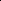 B.Sc I Hons (1,2) R-7B.Sc I M(A) (1,2) R-11L4 B.Sc I(NM) (A9,A7) (3,4)L4 B.Sc I(NM) (A9,A7) (3,4)L4 B.Sc I(NM) (A9,A7) (3,4)L4 B.Sc I(NM) (A9,A7) (3,4)Mr. Ankit KaushikB.Sc I NM (B) (5,6) R-5B.Sc I BT (3,4)R-7L2B.Sc I(NM) (A6) (1,2)L2B.Sc I(NM) (A6) (1,2)L2B.Sc I(NM) (A6) (1,2)L2B.Sc I(NM) (A6) (1,2)Mr. Ankit KaushikL1 B.Sc I(M) (B1) (5,6)L1 B.Sc I(M) (B1) (5,6)L1 B.Sc I(M) (B1) (5,6)L1 B.Sc I(M) (B1) (5,6)Dr. AnkitaL1B.Sc III BT-1 (1,2)L1B.Sc III BT-1 (1,2)L1B.Sc III BT-1 (1,2)B.Sc II BT(Inorg.)        5,6NB-6B.Sc II NM(A)(3,4) (Org.)NB-2L2A B.Sc IM (B5) 3,4Dr. AnkitaL1B.Sc III BT-2 (3,4)L1B.Sc III BT-2 (3,4)L1B.Sc III BT-2 (3,4)L1B.Sc III BT-2 (3,4)B.Sc II NM (B) (5,6) (Org.)NB-3Dr. AnkitaB.Sc III NM (B) 1,2 R-10L2 B.Sc III NM (A9) 1,2L2 B.Sc III NM (A9) 1,2L2 B.Sc III NM (A9) 1,2L2 B.Sc III NM (A9) 1,2L2 B.Sc III NM (A9) 1,2L2 B.Sc III NM (A9) 1,2Dr. DeepikaL1 B.Sc II Hons (5,6)B.Sc III NM (A) 1,2 R-9L2A B.Sc III NM (A8) (3,4)L2A B.Sc III NM (A8) (3,4)L2A B.Sc III NM (A8) (3,4)L2A B.Sc III NM (A8) (3,4)L2A B.Sc III NM (A8) (3,4)B.Sc II NM (A) 1,2 NB-5Dr. DeepikaB.Sc III M B5 L1A (3,4)B.Sc III NM (B) 3,4 R-10L2A B.Sc III NM (A2) (5,6)L2A B.Sc III NM (A2) (5,6)L2A B.Sc III NM (A2) (5,6)L2A B.Sc III NM (A2) (5,6)L2A B.Sc III NM (A2) (5,6)Dr. DeepikaL2 B.Sc II NM (A5) 5,6L2A B.Sc III NM A9 (1,2)L2A B.Sc III NM A9 (1,2)L2A B.Sc III NM A9 (1,2)L2A B.Sc III NM A9 (1,2)L2A B.Sc III NM A9 (1,2)L2A B.Sc III NM A9 (1,2)Dr. VishalB.Sc I NM (A) 3,4 R-4B.Sc II (M) A 5,6 R-6B.Sc II (M) A 5,6 R-6B.Sc II (M) A 5,6 R-6B.Sc I (M) (B) 1,2 R-6L4B.Sc I(M) B3,B4(1,2)L4B.Sc I(M) B3,B4(1,2)L4B.Sc I(M) B3,B4(1,2)L4B.Sc I(M) B3,B4(1,2)Dr. Vishal B.Sc I NM (C) 1,2 R-5L3B.Sc I(NM) A1,A4(3,4)L3B.Sc I(NM) A1,A4(3,4)L3B.Sc I(NM) A1,A4(3,4)L3B.Sc I(NM) A1,A4(3,4)Dr. Vishal L3B.Sc I(NM) A8 (5,6) L3B.Sc I(NM) A8 (5,6) L3B.Sc I(NM) A8 (5,6) L3B.Sc I(NM) A8 (5,6)Mrs. Neetu MalikB.Sc III (M) B5 3,4 L1AB.Sc III (M) B5 3,4 L1AB.Sc III (M) B5 3,4 L1AB.Sc III (M) B5 3,4 L1AB.Sc III M (A) 1,2 R-12B.Sc III M (A) 1,2 R-12B.Sc III NM A4 3,4 L2AMrs. Neetu MalikB.Sc III (M) B3 1,2 L1AB.Sc III (M) B3 1,2 L1AB.Sc III (M) B3 1,2 L1AB.Sc III (M) B3 1,2 L1AB.Sc III BT  5,6  R-10B.Sc III BT  5,6  R-10B.Sc III BT  5,6  R-10B.sC III M (B) 3,4 R-13B.sC III M (B) 3,4 R-13Mrs. Neetu MalikB.Sc II NM A3 5,6 L2AB.Sc II NM A3 5,6 L2A B.Sc III NM (A4) (5,6) L-4Mrs. Neetu MalikB.Sc III Hons(5,6)R-6B.Sc III Hons(5,6)R-6Dr. DeepshikhaB.Sc III NM (A+B) 5,6 R-9B.Sc I(H) (1,2)L1B.Sc I(H) (1,2)L1B.Sc I(H) (1,2)L1B.Sc I(H) (1,2)L1B.Sc I(H) (1,2)L1B.Sc I(H) (1,2)L1Dr. DeepshikhaB.Sc III (M) B4 (1,2) L-4B.Sc III(NM)A4 (5,6)L4B.Sc III(NM)A4 (5,6)L4B.Sc III(NM)A4 (5,6)L4B.Sc III(NM)A4 (5,6)L4B.Sc I (M) B (5,6) R-6B.Sc I (M) B (5,6) R-6 B.Sc I (M) B2 (5,6) L-4 B.Sc I (M) B2 (5,6) L-4 B.Sc I (M) B2 (5,6) L-4 B.Sc I (M) B2 (5,6) L-4Dr. DeepshikhaB.Sc III (M) B4 (1,2) L-4B.Sc III(NM)A4 (5,6)L4B.Sc III(NM)A4 (5,6)L4B.Sc III(NM)A4 (5,6)L4B.Sc III(NM)A4 (5,6)L4B.Sc I (M) B (5,6) R-6B.Sc I (M) B (5,6) R-6 B.Sc I (M) B2 (5,6) L-4 B.Sc I (M) B2 (5,6) L-4 B.Sc I (M) B2 (5,6) L-4 B.Sc I (M) B2 (5,6) L-4Dr. Deepshikha B.Sc II NM (A3,A4) 3,4 L-4B.Sc III Hons 3,4 R-7 B.Sc III BT (3,4) R-10 B.Sc III BT (3,4) R-10 B.Sc III BT (3,4) R-10Dr.PramilaB.Sc II Hons (1,2)R-8B.Sc II Hons (1,2)R-8B.Sc II BT (1,2) NB-6B.Sc II M (B) 3,4 R-28B.Sc II M (B) 3,4 R-28B.Sc II M (B) 3,4 R-28B.ScII NM (B)3,4NB-3(Inorganic)B.Sc I NM (A2,A3) 1,2 L1ADr.PramilaB.Sc II M B5 (3,4) L3B.Sc II M B5 (3,4) L3B.Sc II M B5 (3,4) L3B.Sc III NM A1,A3 (5,6) L3B.Sc III NM A1,A3 (5,6) L3B.Sc III NM A1,A3 (5,6) L3B.Sc III NM A1,A3 (5,6) L3B.Sc III NM A1,A3 (5,6) L3Dr.Pramila B.Sc II NM A1 (5,6) L-2 B.Sc II NM A1 (5,6) L-2B.ScII NM A6 5,6 L1ADr.PriyankaB.Sc I Hons (1,2) R-7B.Sc I NM (A) 1,2 R-4B.Sc II  Hons (1,2) L-4B.Sc II  Hons (1,2) L-4B.Sc II  Hons (1,2) L-4B.Sc II  Hons (1,2) L-4B.Sc II  Hons (1,2) L-4B.Sc I (M) A 5,6 R-11B.Sc I M (B6) 3,4 L1B.Sc I M (B6) 3,4 L1B.Sc I M (B6) 3,4 L1B.Sc I M (B6) 3,4 L1Dr.PriyankaB.Sc I NM (B) 3,4 R-5Dr.PriyankaB.Sc III M (B1,B2) 5,6 L4B.Sc III M (B1,B2) 5,6 L4B.Sc III M (B1,B2) 5,6 L4B.Sc III M (B1,B2) 5,6 L4Dr. Kiran DeviB.Sc II M (B1,B2) 5,6 L3B.Sc II M (B1,B2) 5,6 L3B.Sc II M (B1,B2) 5,6 L3B.Sc II M (B1,B2) 5,6 L3B.Sc III M (A) 5,6  NB 4B.Sc III M (A) 5,6  NB 4B.Sc I BT (1,2) L3B.Sc I BT (1,2) L3B.Sc I BT (1,2) L3B.Sc I BT (1,2) L3Dr. Kiran Devi B.Sc III Hons 3,4  R-6 B.Sc II Hons (1,2) NB 4B.Sc III M (B) 1,2 R-13B.Sc III M (B) 1,2 R-13Dr. Kiran DeviB.Sc III Hons (3,4) L1B.Sc III Hons (3,4) L1B.Sc III Hons (3,4) L1B.Sc III Hons (3,4) L1B.Sc III Hons (3,4) L1B.Sc III Hons (3,4) L1Mrs. Manju RaniB.Sc II NM A2,A4 (1,2) L-3B.Sc II NM A2,A4 (1,2) L-3B.Sc II NM A2,A4 (1,2) L-3B.Sc II NM A2,A4 (1,2) L-3B.Sc II (M) B5,6 R-28B.Sc II (M) B5,6 R-28B.Sc II (M) B5,6 R-28B.Sc I BT 1,2 R-7 B.Sc I (M) B5 (3,4) L-2 B.Sc I (M) B5 (3,4) L-2 B.Sc I (M) B5 (3,4) L-2 B.Sc I (M) B5 (3,4) L-2Mrs. Manju RaniB.Sc II (NM) A6,A9 5,6 L1B.Sc II (NM) A6,A9 5,6 L1B.Sc II (NM) A6,A9 5,6 L1B.Sc II (NM) A6,A9 5,6 L1B.Sc II NM (A) 5,6  NB-2Mrs. Manju RaniB.Sc I (M) A 3,4 R-11Mr. Amit AroraL2AB.Sc III M B3(1,2)L2AB.Sc III M B3(1,2)L2AB.Sc III M B3(1,2)L1 B.Sc III BT (1,2)B.Sc II (M) A (1,2) R-6B.Sc II (M) A (1,2) R-6B.Sc II (M) A (1,2) R-6L1 B.Sc III Hons (5,6)L1 B.Sc III Hons (5,6)Mr. Amit AroraB.Sc III Hons (1,2) R-6B.Sc II BT (3,4) NB-6B.Sc II BT (3,4)L4B.Sc II BT (3,4)L4B.Sc II BT (3,4)L4B.Sc II BT (3,4)L4B.Sc II BT (3,4)L4B.Sc II BT (3,4)L4Mr. Amit AroraL1AB.Sc II NM A3(5,6)L1AB.Sc II NM A3(5,6)L1AB.Sc II NM A3(5,6)B.Sc II Hons (5,6)  NB 4Dr. Durgesh GautamB.Sc III Hons (1,2) NB-3 B.Sc III BT (1,2) R-10 B.Sc III BT (1,2) R-10 B.Sc III BT (1,2) R-10B.Sc III M (A) 3,4  NB 4B.Sc III M (A) 3,4  NB 4B.Sc I NM (A2,A3) 1,2 L1B.Sc I NM (A2,A3) 1,2 L1B.Sc I NM (A2,A3) 1,2 L1B.Sc I NM (A2,A3) 1,2 L1Dr. Durgesh Gautam B.Sc III BT (1,2) R-10 B.Sc III BT (1,2) R-10 B.Sc III BT (1,2) R-10B.Sc III M (A) 3,4  NB 4B.Sc III M (A) 3,4  NB 4B.Sc I NM (A2,A3) 1,2 L1B.Sc I NM (A2,A3) 1,2 L1B.Sc I NM (A2,A3) 1,2 L1B.Sc I NM (A2,A3) 1,2 L1Dr. Durgesh Gautam B.Sc II M (B6) (3,4) L-2 B.Sc II M (B6) (3,4) L-2 B.Sc II M (B6) (3,4) L-2 B.Sc II M (B6) (3,4) L-2B.Sc III M (B) 5,6 R-13B.Sc III M (B) 5,6 R-13 B.Sc I (M) B5 (3,4) L-2ADr. Durgesh GautamB.Sc III Hons (5,6) L-1B.Sc III Hons (5,6) L-1B.Sc III Hons (5,6) L-1B.Sc III Hons (5,6) L-1B.Sc III Hons (5,6) L-1Mrs. Nisha TewatiaB.Sc I NM (C) 5,6  R-5B.Sc I BT (5,6) R-7B.Sc I (NM) A5 (5,6) L-2B.Sc I (NM) A5 (5,6) L-2B.Sc I (NM) A5 (5,6) L-2B.Sc I (NM) A5 (5,6) L-2Mrs. Nisha TewatiaB.Sc. I Hons (3,4) NB 4 (Inorganic)L3 B.Sc IIINM(A7) (3,4)L3 B.Sc IIINM(A7) (3,4)B.Sc I (M) B (3,4) R-6Mrs. Nisha TewatiaB.Sc II (M) B3,B4 (1,2) L-2B.Sc II (M) B3,B4 (1,2) L-2B.Sc II (M) B3,B4 (1,2) L-2B.Sc II (M) B3,B4 (1,2) L-2Mrs. Nisha TewatiaB.Sc III (M) B6 (3,4) L-4B.Sc III (M) B6 (3,4) L-4B.Sc III (M) B6 (3,4) L-4Mrs. SumanB.Sc II NM (A1,A5) 5,6 L-2B.Sc II NM (A1,A5) 5,6 L-2B.Sc II NM (A1,A5) 5,6 L-2B.Sc III NM (A) (3,4) R-9B.SC II (M) B (1,2) R-28 (Physical)B.SC II (M) B (1,2) R-28 (Physical)B.SC II (M) B (1,2) R-28 (Physical)B.Sc II NM (B) 1,2 NB-2(Physical)Mrs. SumanB.SC III Hons (5,6) R-10B.Sc III NM A8 (3,4) L-2B.Sc III NM A8 (3,4) L-2B.Sc III NM A8 (3,4) L-2B.Sc III NM A8 (3,4) L-2B.Sc III NM A8 (3,4) L-2Mrs. SumanB.Sc II (M) B3,B4 (1,2) L-2AB.Sc III NM A6 (5,6) L-2B.Sc III NM A6 (5,6) L-2B.Sc III NM A6 (5,6) L-2B.Sc III NM A6 (5,6) L-2B.Sc III NM A6 (5,6) L-2